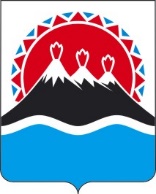 МИНИСТЕРСТВОСОЦИАЛЬНОГО БЛАГОПОЛУЧИЯ И СЕМЕЙНОЙ ПОЛИТИКИ КАМЧАТСКОГО КРАЯПРИКАЗ[Дата регистрации] № [Номер документа]г. Петропавловск-КамчатскийПРИКАЗЫВАЮ:Внести в приказ Министерства социального благополучия и семейной политики Камчатского края от 18.03.2022 № 221-п
«Об утверждении административного регламента Министерства социального благополучия и семейной политики  Камчатского края по предоставлению государственной услуги «Назначение выплаты единовременной материальной помощи гражданам, пострадавшим в результате чрезвычайной ситуации природного и техногенного характера» изменения согласно приложения к настоящему приказу.2. Настоящий приказ вступает в силу после дня его официального опубликования.[горизонтальный штамп подписи 1]Приложение к приказуМинистерства социального благополучия и семейной политики Камчатского краяот [Дата регистрации] № [Номер документа]Измененияв приказ Министерства социального благополучия и семейной политики Камчатского края от 18.03.2022 № 221-п «Об утверждении административного регламента Министерства социального благополучия и семейной политики  Камчатского края по предоставлению государственной услуги «Назначение выплаты единовременной материальной помощи гражданам, пострадавшим в результате чрезвычайной ситуации природного и техногенного характера»Абзац первый части 2 после слов «Российской Федерации» дополнить словами «иностранным гражданам (на основе принципа взаимности в соответствии с международными договорами Российской Федерации) и лицам без гражданства».Часть 35 дополнить пунктами 4 и 5 следующего содержания:«4) осуществления действий, в том числе согласований, необходимых для получения государственных и муниципальных услуг и связанных с обращением в иные государственные органы, органы местного самоуправления, организации, за исключением получения услуг и получения документов и информации, предоставляемых в результате предоставления таких услуг, включенных в перечни, указанные в части 1 статьи 9 Федерального закона
№ 210-ФЗ;5) предоставления на бумажном носителе документов и информации, электронные образы которых ранее были заверены в соответствии с пунктом 7.2 части 1 статьи 16 Федерального закона № 210-ФЗ, за исключением случаев, если нанесение отметок на такие документы либо их изъятие является необходимым условием предоставления государственной или муниципальной услуги, и иных случаев, установленных федеральными законами.».Часть 39 дополнить пунктом 12 следующего содержания:«12) непредоставление гражданином оригиналов документов, указанных в части 24 настоящего Административного регламента, в срок превышающий 15 рабочих со дня регистрации документов в Министерстве, органе местного самоуправления, МФЦ, поступившего через ЕПГУ, РПГУ».В части 46  слова «по форме 1 приложения 2» заменить словами «по форме 1 приложения 4».Часть 23 изложить в следующей редакции:«23. Перечень нормативных правовых актов, регулирующих предоставление государственной услуги (с указанием их реквизитов и источников официального опубликования), и информация о порядке досудебного (внесудебного) обжалования решений и действий (бездействия) органов, предоставляющих государственные услуги, а также их должностных лиц, государственных или муниципальных служащих, работников. размещен на официальном сайте Министерства, органов местного самоуправления, в информационно-телекоммуникационной сети «Интернет», на ЕПГУ, РПГУ, в государственной информационной системе «Реестр государственных и муниципальных услуг (функций) Камчатского края»
(далее –  Реестр).».Раздел 5  дополнить частью 129 следующего содержания:«129. Информация о порядке подачи и рассмотрении жалобы размещается на информационных стендах и местах предоставления государственной услуги, официальном сайте Министерства, органа местного самоуправления, ЕПГУ либо РПГУ, а также может быть принята при личном приеме гражданина в устной и (или) письменной форме.».О внесении изменений в приказ Министерства социального благополучия и семейной политики Камчатского края от 18.03.2022 № 221-п
«Об утверждении административного регламента Министерства социального благополучия и семейной политики  Камчатского края по предоставлению государственной услуги «Назначение выплаты единовременной материальной помощи гражданам, пострадавшим в результате чрезвычайной ситуации природного и техногенного характера»И.о. Министра социального благополучия и семейной политики Камчатского краяЮ.О. Горелова